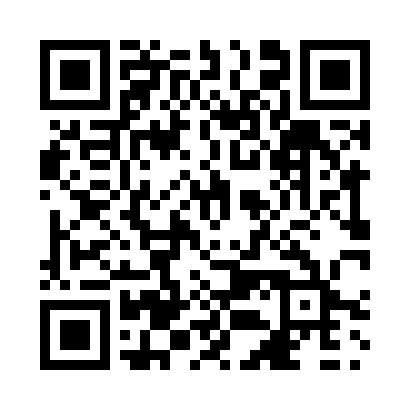 Prayer times for Westplain, Ontario, CanadaMon 1 Jul 2024 - Wed 31 Jul 2024High Latitude Method: Angle Based RulePrayer Calculation Method: Islamic Society of North AmericaAsar Calculation Method: HanafiPrayer times provided by https://www.salahtimes.comDateDayFajrSunriseDhuhrAsrMaghribIsha1Mon3:365:281:126:338:5610:482Tue3:375:291:126:338:5610:483Wed3:385:291:136:338:5610:474Thu3:395:301:136:338:5510:475Fri3:405:311:136:338:5510:466Sat3:415:311:136:338:5510:457Sun3:425:321:136:338:5410:448Mon3:435:331:136:328:5410:439Tue3:445:341:146:328:5310:4310Wed3:455:341:146:328:5310:4211Thu3:475:351:146:328:5210:4112Fri3:485:361:146:318:5210:3913Sat3:495:371:146:318:5110:3814Sun3:515:381:146:318:5010:3715Mon3:525:391:146:308:5010:3616Tue3:535:401:146:308:4910:3517Wed3:555:411:156:308:4810:3318Thu3:565:411:156:298:4710:3219Fri3:585:421:156:298:4610:3120Sat3:595:431:156:288:4610:2921Sun4:015:441:156:288:4510:2822Mon4:025:451:156:278:4410:2623Tue4:045:461:156:278:4310:2524Wed4:055:471:156:268:4210:2325Thu4:075:481:156:268:4110:2226Fri4:095:501:156:258:4010:2027Sat4:105:511:156:248:3810:1828Sun4:125:521:156:248:3710:1729Mon4:145:531:156:238:3610:1530Tue4:155:541:156:228:3510:1331Wed4:175:551:156:228:3410:12